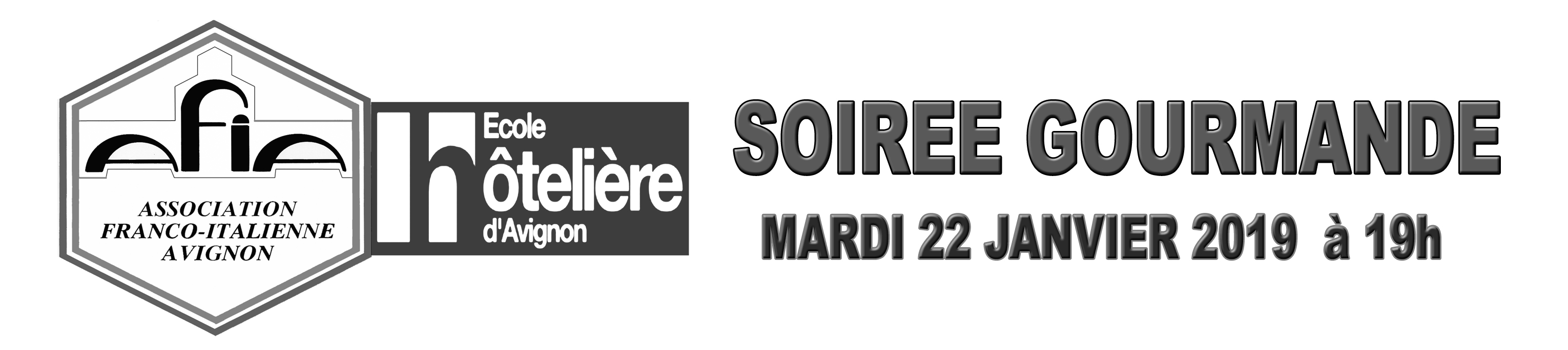 MENU 30 € boissons comprisesLes Crus des Côtes du RhôneCaillette à la sauge Risotto de pétoncles et sa crème au bleu d’AuvergneCivet de sanglier aux airelles,Polenta aux marronsFinger chocolat Madong, confit et sorbet mûresCoupon réponse à retourner  Avant le 6 janvier 2019à : AFIA   chez Philippe FRISONI 1 rue Jules Gaillard 84000 AVIGNONNom :…………………………….…  Prénom : ……………………….Téléphone (Obligatoire) ……………..Nombre de repas adhérents : ………………………………...x  30 €  =   …………………………….Nombre de repas adhérents : ………………………………...x  30 €  =   …………………………….Nombre de repas non adhérents : ………………………..x  34 €  =   …………………………….Nombre de repas non adhérents : ………………………..x  34 €  =   …………………………….Chèque joint à l’inscription  à l’ordre de l’AFIA, encaissé après le 22 janvier 2019Chèque joint à l’inscription  à l’ordre de l’AFIA, encaissé après le 22 janvier 2019Ci-joint Chèque CCP  …………………….…€Ci-joint Chèque CCP  …………………….…€